AUSTAUSCHPROGRAMMTSCHECHISCHE REPUBLIK - SACHSENHerkunftsland:(leere Felder bitte im PC oder in Maschinenschrift ausfüllen)
B e w e r b u n g1. Angaben zur Person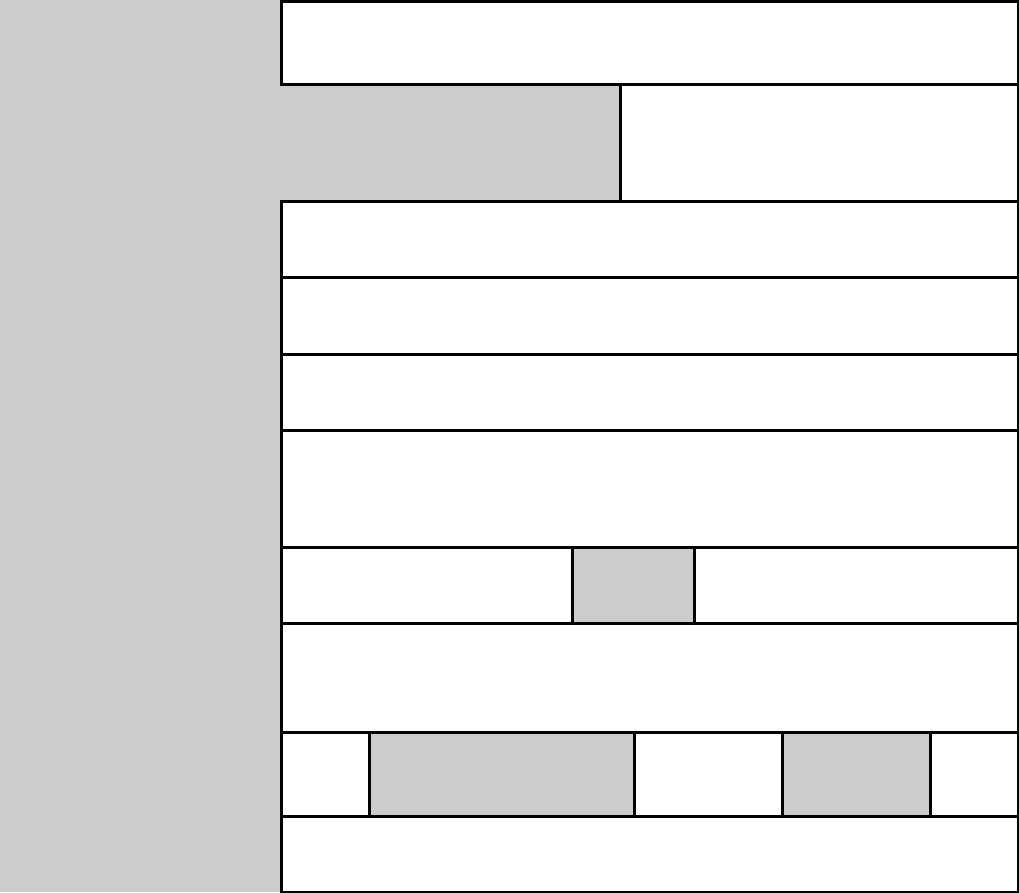 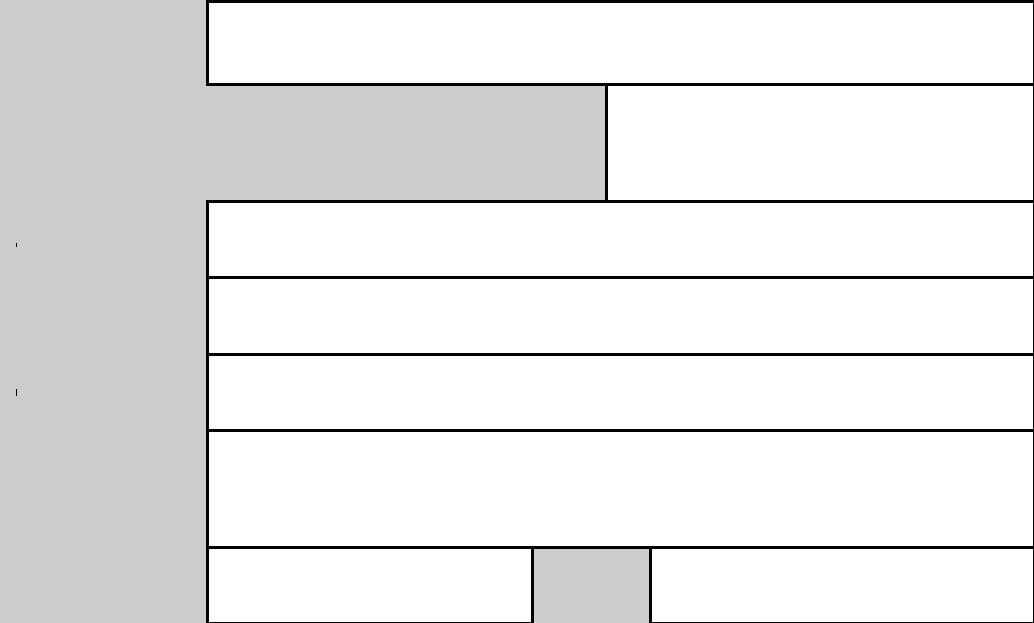 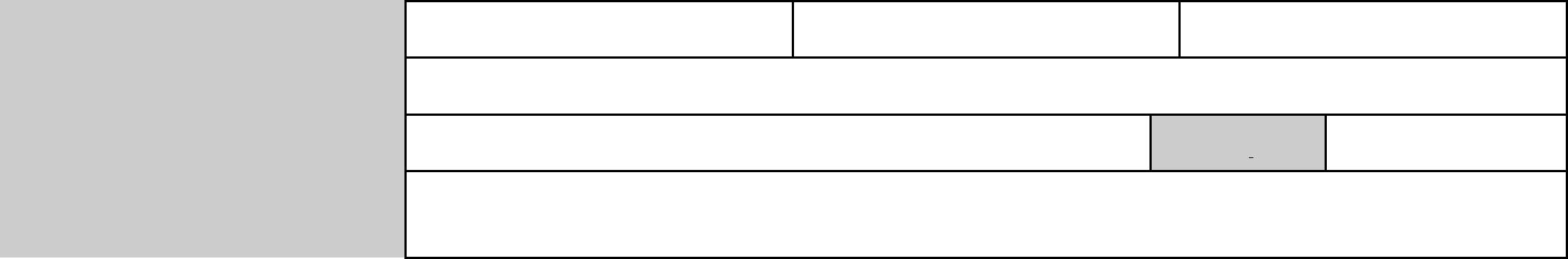 2. Präferenzen für den Einsatz als Fremdsprachenassistent/in im Deutschland (besonderer Ortswunsch ist separat zu begründen) oder XX für beliebig angeben1 Angabe freiwilliglängere Auslandsaufenthalte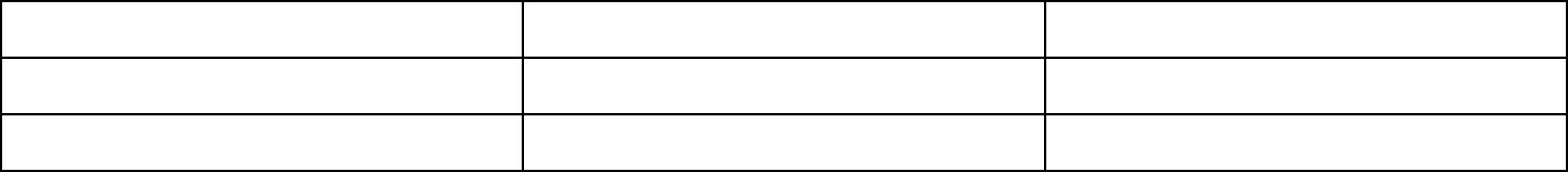 Schulpraktika / Unterrichtserfahrung / sonstige Jugendarbeit5. Hobbys / Interessengebiete6. Im Notfall (schwere Erkrankung, Unfall) ist zu verständigen:Gleichzeitig habe ich noch folgendes Stipendium beantragt__________________________________________________________________________________________Ich verpflichte mich,nach dem positiven Entscheid über meinen Antrag kein anderes Stipendium für das Austauschjahr anzunehmen,die mir von der sächsischen Schulbehörde angebotene Stelle anzunehmen,die Aufgabe als Fremdsprachenassistent/in über das volle Austauschjahr auszuüben. Im Notfall kann der Einsatz nur mit Zustimmung der beteiligten Behörden vorzeitig beendet werden.nichts über die Schule ohne die Zustimmung der dortigen Schulbehörde zu veröffentlichen,Ich nehme zur Kenntnis, dass bei einem unbegründeten Rücktritt oder bei Verletzung der o.g. Bedingungen eine erneute Bewerbung in den Austauschprogrammen für Fremdsprachenassistenten und Lehrer nicht berücksichtigt werden kann.FREMDSPRACHENASSISTENTINNEN UND -
ASSISTENTENAustauschjahr2018/20192018/2019Land	Zeitraum	ArtName StraßeName StraßeOrtTel.FaxOrt, DatumUnterschrift